ТЕРРИТОРИАЛЬНАЯ ИЗБИРАТЕЛЬНАЯ КОМИССИЯ ГОРОДА  ЗВЕРЕВО РОСТОВСКОЙ ОБЛАСТИВ целях совершенствования работы по определению исторической, научной и практической ценности документов, созданных в результате деятельности территориальной избирательной комиссии города Зверево,Территориальная избирательная комиссия г. Зверево Ростовской областиПОСТАНОВЛЯЕТ:Создать экспертно-проверочною комиссию по описи дел постоянного срока хранения, определению научной, исторической и практической ценности документов, передаче дел на хранение в местный архив, утвердив в ее состав:- председатель комиссии - Анастасия Олеговна Кузнецова;- секретарь комиссии - Елена Анатольевна Торбина;- член комиссии - Евгения Валерьевна Черкасова.
Контроль исполнением настоящего постановления возложить на секретаря Территориальной избирательной комиссии г. Зверево А.О. Кузнецову.Председатель комиссии                                                                С.В. МироненкоСекретарь комиссии                                                                  А.О. КузнецоваПОСТАНОВЛЕНИЕПОСТАНОВЛЕНИЕПОСТАНОВЛЕНИЕПОСТАНОВЛЕНИЕ 14 января 2016 г. 14 января 2016 г.№ 2-8№ 2-8г. Зверевог. Зверевог. Зверевог. ЗверевоО создании экспертной комиссии по описи дел постоянного срока хранения,  определению научной, исторической и практической ценности документов, передаче дел на хранение в местный архивО создании экспертной комиссии по описи дел постоянного срока хранения,  определению научной, исторической и практической ценности документов, передаче дел на хранение в местный архив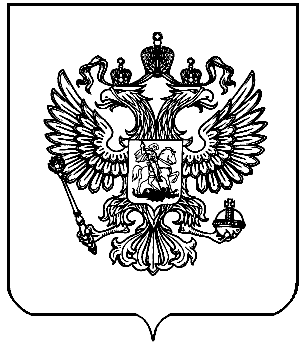 